DERECHOS INTELECTUALES, PATENTES Y OTROS DERECHOS DE PROPIEDAD El derecho al equipamiento y los suministros que pudieran ser proporcionados por ONU Mujeres al consultor/a para el desempeño de cualquier obligación en virtud del presente contrato deberá permanecer con ONU Mujeres y dicho equipamiento deberá devolverse a ONU Mujeres al finalizar el presente contrato o cuando ya no sea necesario para la persona consultora.  Dicho equipamiento, al momento de devolverlo a ONU Mujeres, deberá estar en las mismas condiciones que cuando fue entregado al consultor/a, sujeto al deterioro normal.  La persona consultora será responsable de compensar a ONU Mujeres por el equipo dañado o estropeado independientemente del deterioro normal del mismo.ONU Mujeres tendrá derecho a toda propiedad intelectual y otros derechos de propiedad incluyendo pero no limitándose a ello: patentes, derecho de autor y marcas registradas, con relación a productos, procesos, inventos, ideas, conocimientos técnicos, documentos y otros materiales que la persona consultora haya preparado o recolectado en consecuencia o durante la ejecución de la presente consultoría, y la persona consultora reconoce y acuerda que dichos productos, documentos y otros materiales constituyen trabajos llevados a cabo en virtud de la contratación de ONU Mujeres.  Sin embargo, en caso de que dicha propiedad intelectual u otros derechos de propiedad consistan en cualquier propiedad intelectual o derecho de propiedad de la persona consultora/contratista: i) que existían previamente al desempeño de la persona consultora de sus obligaciones en virtud del presente contrato, o ii) que la persona consultora/ contratista pudiera desarrollar o adquirir, o pudiera haber desarrollado o adquirido, independientemente del desempeño de sus obligaciones en virtud del presente contrato, ONU Mujeres no reclamará ni deberá reclamar interés de propiedad alguna sobre la misma, y la persona consultora/ contratista concederá a ONU Mujeres una licencia perpetua para utilizar dicha propiedad intelectual u otro derecho de propiedad únicamente para el propósito y para los requisitos del presente contrato.A solicitud de ONU Mujeres, la persona consultora/contratista deberá seguir todos los pasos necesarios, legalizar todos los documentos necesarios y generalmente deberá garantizar los derechos de propiedad y transferirlos a ONU Mujeres, de acuerdo con los requisitos de la ley aplicable y del presente contrato.Sujeto a las disposiciones que anteceden, todo mapa, dibujo, fotografía, mosaico, plano, informe, cálculo, recomendación, documento y todo información compilada o recibida por la persona consultora en virtud del presente contrato será de propiedad de ONU Mujeres y deberá encontrase a disposición de ONU Mujeres para su uso o inspección en momentos y lugares razonables y deberá ser considerada como confidencial y entregada únicamente a personal autorizados de ONU Mujeres al concluir los trabajos previstos en virtud del presente contrato.                                                                 Carta de Presentación[Lugar, fecha]ONU MUJERESAtn. Sra. Representante Carrera 11 82-76 Oficina 802Bogotá -  ColombiaAsunto:   Titulo de la Consultoría Por la presente manifiesto que he examinado los Términos de Referencia, que estoy de acuerdo y en consecuencia cumplo y acepto todas y cada una de las disposiciones en él contenidas para realizar la consultoría de la referencia, así como las establecidas por la Ley. También he leído, entendido y acepto las Condiciones Generales de ONU Mujeres para la contratación de servicios de contratistas individuales;El abajo firmante ofrezco proveer los servicios para la consultoría, aceptando los términos y condiciones del contrato, de conformidad con los Términos de Referencia, y con mi propuesta.  Entiendo que la sede de trabajo es la ciudad de BogotáEsta propuesta será válida por un período total de noventa 90 días después de la fecha límite de presentación; Entiendo que ustedes no están obligados a aceptar ninguna de las propuestas que reciban; también comprendo y acepto que deberé asumir todos los costos asociados con su preparación y presentación, y que ONU Mujeres en ningún caso será responsable por dichos costos, independientemente del efecto del proceso de selecciónAdemás, dejo constancia de que no existen causales de inhabilidad o incompatibilidad que me impida participar en la presente invitación y suscribir el contrato respectivo. Que esta propuesta y el contrato que llegare a celebrarse solo comprometen al firmante de esta carta. Que ninguna entidad o persona distinta al firmante tiene interés comercial en esta propuesta ni en el contrato que de ella se derive. Que el servicio se ejecutará en un plazo fijado de: 4 mesesParte I: Parte II:nota informativaFuncionarios Públicos deberán tener autorización escrita de sus entidades para prestar servicios de consultoría y en algunos casos contar con una  licencia no remunerada, lo anterior cuando su vinculación no responde  a la modalidad de Acuerdo de Gastos Reembolsables.Pensionados de Naciones Unidas o Exfuncionarios del staff  deben  consultar las restricciones para ser contratados bajo esta modalidad, por ejemplo: un pensionado no puede ser contratado por más de seis meses, ni superar la remuneración de 22,000 dólares, debe  haber transcurrido un tiempo prudencial desde su retiro o separación,  no debe tener conflicto de interés, la razón de retiro no le impide llevar a cabo la consultoría, etc. Individuos con otras consultorías vigentes en la oficina u otras oficinas de ONU Mujeres, deberán informar de esta situación para poder analizar si la carga de un nuevo contrato interfiere con los resultados  esperados en todos los contratos.Funcionarios/as de Naciones Unidas no podrán ser contratados/as como consultores/as a través de SSA.Es necesario revisar otras disposiciones en los términos y condiciones de ONU Mujeres.Atentamente,(Firma)_________________________________________________Nombre del proponente: [indicar nombre completo del proponente]Documento de Identidad No.: [indicar número]Dirección: [indicar dirección y ciudad]Teléfonos de Contacto: [indicar número e indicativo de larga distancia]E mail: [indicar]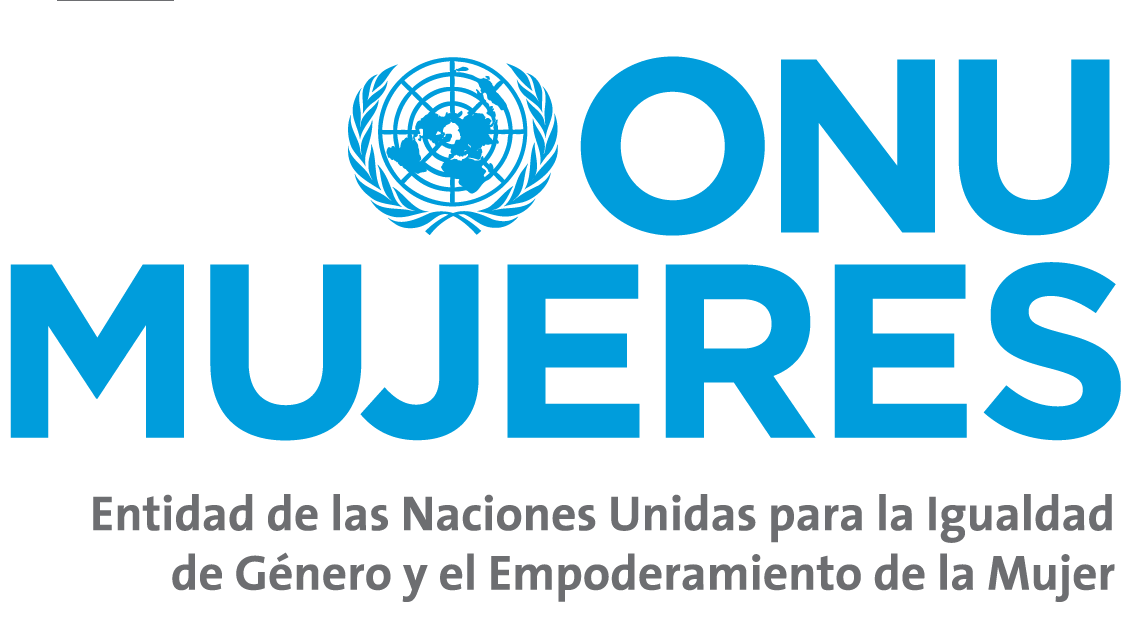 ONU MUJERES COLOMBIA                                        Auxiliar Administrativo/aI. Información de la PosiciónTítulo del cargo:	Consultoría de Apoyo Administrativo/a Contrato			SSASupervisor:			Profesional Especializada de ProgramaSede:	BogotáDuración:	4 meses Idiomas: 			EspañolII. Contexto Organizacional III. AntecedentesONU Mujeres requiere contratar los servicios de un(a) consultor/a que apoye al área de adquisiciones en las funciones que desarrolla en el día a día, considerando el volumen de procesos en gestión, dado el crecimiento exponencial que se ha venido presentando para la agencia y con la finalidad de fortalecer el área impactando en una gestión eficaz de los procesos de manera que se garantice la implementación y el logro de los resultados previstos.IV. Objetivo de la ConsultoríaApoyo administrativo y operativo que se requieran para garantizar el flujo de trabajo del área de Operaciones, concretamente apoyar las actividades de diferentes programas de ONU Mujeres Colombia. V. Funciones/ Resultados EsperadosDe conformidad con los lineamientos de ONU Mujeres Colombia y bajo la supervisión de la Profesional Especializada de Programa, apoyara en las siguientes actividades:Apoya en las actividades administrativas:Apoyar en el seguimiento y control administrativo de todos los procesos asignados enmarcados en los diferentes proyectos.Apoyar en la recopilación de la documentación requerida para creación y/o enmiendas de Partner Agreement (PA) y Small Grants (SG).Realizar acompañamiento y visitas de revisión de soportes de legalización a las organizaciones socias en marco de los acuerdos Partner Agreement (PA) enmarcados en los diferentes proyectos.Apoyar procesos para contratación de bienes, servicios y/o consultorías con personas jurídicas y naturales.Solicitar cotizaciones y realizar cuadros comparativos para las compras menores y procesos de adquisiciones que así lo requieran.Realizar seguimiento a las Purchase order (PO) generados por los proyectos, tramitando el cierre oportuno.Realizar el seguimiento y solicitud de facturas y soportes a los proveedores generando las alertas correspondientes en caso de demoras, retrasos y/o errores de facturación.Recopilar los diferentes soportes administrativos en los formatos establecidos para gestionar los pagos a terceros de manera oportuna. Tramitar solicitud de pago a los diferentes proveedores de los bienes y servicios recibidos (transporte, eventos, consultorías, contratos institucionales y demás procesos administrativos).Llevar el control y monitoreo del estado de los diferentes pagos.Apoyar las diferentes actividades administrativas que se requieran. Apoyar actividades logísticasApoyar las actividades administrativas y operativas registradas a través del centro de servicios, que comprende los módulos de: Eventos, transporte y pagos.Apoyar la gestión en el módulo de UNAll para temas relacionados a solicitud de viajes y legalizaciones.Apoyar en la solicitud de cotización de tiquetes para el personal de los proyectos asignados.Apoyar al equipo en la gestión de eventos, seminarios y reuniones previstas y de ser necesario brindar apoyo al equipo técnico, especialmente acciones relacionadas a 25N.VI. Productos EsperadosEn el marco de las actividades propuestas, el(la) consultor(a) será responsable de presentar los productos que se señalan a continuación:Producto No. 1: Informe con las actividades desarrolladas de acuerdo con el objetivo, las actividades y responsabilidades esperadas de la consultoría.Tiempo de entrega: Al primer mes de firmado el contrato..Producto No. 2: Informe con las actividades desarrolladas de acuerdo con el objetivo, las actividades y responsabilidades esperadas de la consultoría.Tiempo de entrega: Al segundo mes de firmado el contrato.Producto No. 3: Informe con las actividades desarrolladas de acuerdo con el objetivo, las actividades y responsabilidades esperadas de la consultoría.Tiempo de entrega: Al tercer mes de firmado el contrato.Producto No. 4: Informe con las actividades desarrolladas de acuerdo con el objetivo, las actividades y responsabilidades esperadas de la consultoría.Tiempo de entrega: Al cuarto mes de firmado el contrato.VII. Remuneración y forma de pagoEl (a) consultor/a seleccionado/a recibirá una oferta, en moneda local, por el valor estimado de acuerdo con la experiencia y cumplimiento del perfil requerido, en comparación con la tabla de honorarios de ONU Mujeres.VIII. Supervisión de la consultoría y otros acuerdosPara el buen desarrollo de la consultoría, ONU Mujeres presentará a él/la Consultor(a) los insumos relevantes necesarios y toda la información que facilite el contexto de la consultoría. La supervisión del desarrollo de la consultoría será realizada por el Profesional de Programa de ONU Mujeres.La presentación de informes deberá sujetarse a las especificaciones y requerimientos establecidos en los presentes términos de referencia. El/La consultor/a mantendrá en reserva y no revelará a terceros la información que le sea suministrada. El/La consultor/a no podrá enviar, sustraer, ni retirar de las instalaciones de ONU Mujeres ningún documento sin autorización previa y con fines diferentes a los relacionados en los presentes términos de referencia. El consultor/a debe estar disponible para las reuniones establecidas en el marco de la consultoría. Para el desarrollo de todas las consultorías superiores a un mes la persona contratada deberá realizar los cursos virtuales mandatorios disponibles de forma gratuita en la plataforma virtual Ágora https://agora.unicef.org/course/view.php?id=16521La remuneración para este tipo de contrato es todo-incluido, la organización no asumirá otros costos o beneficios. Por lo tanto, es responsabilidad del consultor/a contar con seguro médico por el periodo del contrato y se recomienda que incluya cobertura médica para enfermedades relacionadas a COVID-19.De ser seleccionado/a para esta vacante, se requerirá presentar prueba de cobertura médica.En ONU Mujeres asumimos el compromiso de crear un entorno diverso e inclusivo de respeto mutuo. ONU Mujeres contrata, emplea, capacita, compensa y promueve sin discriminar por motivos de raza, religión, color, sexo, identidad de género, orientación sexual, edad, capacidad, origen nacional o cualquier otra condición contemplada en la ley. Todos los empleos se deciden en función de las aptitudes, la competencia, la integridad y las necesidades de la organización.Si necesita algún tipo de adaptación razonable para participar en el proceso de reclutamiento y selección, incluya esta información en su candidatura.ONU Mujeres tiene una política de tolerancia cero frente a las conductas incompatibles con los fines y objetivos de las Naciones Unidas y de ONU Mujeres, que incluyen la explotación y abusos sexuales, el acoso sexual, el abuso de autoridad y la discriminación. Las candidatas y los candidatos seleccionadas/os deberán respetar las políticas y los procedimientos de ONU Mujeres y las normas de conducta exigidas al personal de la organización, por lo que se someterán a rigurosas verificaciones de referencias y antecedentes. (La verificación de antecedentes incluirá la comprobación de las credenciales académicas y el historial de empleo. Es posible que las candidatas y los candidatos seleccionadas/os deban proporcionar información adicional para realizar una verificación de antecedentes).Las personas de grupos minoritarios, grupos indígenas y personas con discapacidad son igualmente incentivadas a postularse.Todas las solicitudes serán tratadas con la más estricta confidencialidad.IX. CompetenciasIX. CompetenciasIX. Competencias Valores y Principios Corporativos:Integridad: Demostrar coherencia en la defensa y promoción de los valores de ONU Mujeres en acciones y decisiones, en línea con el Código de Conducta de las Naciones Unidas.Profesionalismo: Demostrar capacidad profesional y conocimiento experto de las áreas sustantivas de trabajo.Respeto por la diversidad: Demuestra una apreciación de la naturaleza multicultural de la organización y la diversidad de su personal.Competencias Corporativas:Conciencia y sensibilidad con respecto a cuestiones de géneroResponsabilidadSolución creativa de problemasComunicación efectivaColaboración incluyenteLiderazgo y ejemplo.ProactividadVisitar el siguiente link para más información sobre las Competencias de la ONU Mujeres:http://www.unwomen.org/-media/headquarters/attachments/sections/about%20us/employment/un-women-employment-values-and-competencies-definitions-en.pdf Valores y Principios Corporativos:Integridad: Demostrar coherencia en la defensa y promoción de los valores de ONU Mujeres en acciones y decisiones, en línea con el Código de Conducta de las Naciones Unidas.Profesionalismo: Demostrar capacidad profesional y conocimiento experto de las áreas sustantivas de trabajo.Respeto por la diversidad: Demuestra una apreciación de la naturaleza multicultural de la organización y la diversidad de su personal.Competencias Corporativas:Conciencia y sensibilidad con respecto a cuestiones de géneroResponsabilidadSolución creativa de problemasComunicación efectivaColaboración incluyenteLiderazgo y ejemplo.ProactividadVisitar el siguiente link para más información sobre las Competencias de la ONU Mujeres:http://www.unwomen.org/-media/headquarters/attachments/sections/about%20us/employment/un-women-employment-values-and-competencies-definitions-en.pdf Valores y Principios Corporativos:Integridad: Demostrar coherencia en la defensa y promoción de los valores de ONU Mujeres en acciones y decisiones, en línea con el Código de Conducta de las Naciones Unidas.Profesionalismo: Demostrar capacidad profesional y conocimiento experto de las áreas sustantivas de trabajo.Respeto por la diversidad: Demuestra una apreciación de la naturaleza multicultural de la organización y la diversidad de su personal.Competencias Corporativas:Conciencia y sensibilidad con respecto a cuestiones de géneroResponsabilidadSolución creativa de problemasComunicación efectivaColaboración incluyenteLiderazgo y ejemplo.ProactividadVisitar el siguiente link para más información sobre las Competencias de la ONU Mujeres:http://www.unwomen.org/-media/headquarters/attachments/sections/about%20us/employment/un-women-employment-values-and-competencies-definitions-en.pdfX. Calificaciones requeridas: X. Calificaciones requeridas: X. Calificaciones requeridas: Educación:Educación:Tecnología o carrera técnica en Administración de empresas, Economía, Negocios internacionales, contaduría pública o áreas afines a las ciencias económicas y administrativas. Experiencia:Experiencia:Experiencia mínima de 2 años con responsabilidades progresivas en gestión administrativa y logística de proyectos. Se valorará positivamente la experiencia con Agencias del Sistema de Naciones Unidas. Conocimiento:Conocimiento:Conocimiento en paquetes de office, nivel intermedio y/o avanzado de Excel, experiencia en el manejo sistemas basados en plataformas web. Se valorará el manejo de plataformas de planeación y gestión financiera.Idiomas:Idiomas:Español requeridoXI. Metodología de evaluaciónXI. Metodología de evaluaciónXI. Metodología de evaluaciónLos/as interesados/as deben llenar su aplicación y enviarla al correo: RRHH.colombia@unwomen.org La cual consiste en:Carta de Presentación que se encuentra incluida en el presente documento en las páginas 8 a la 11, debidamente firmadaFormulario P-11 debidamente diligenciado y firmado (El formulario P-11 puede ser encontrado en el siguiente enlace: https://www.unwomen.org/en/jobs/undp).Si es requerido se realizará entrevista o se solicitará metodología/propuesta técnica y será notificado previamente a las/os participantesSe elegirá el/la consultor(a) que cumpla con cada uno de los requisitos solicitados en el punto IX, y que haya superado cada una de las etapas de evaluación y obtenga el mayor puntaje total acumulado de acuerdo con los siguientes criterios de evaluación:Los/as interesados/as deben llenar su aplicación y enviarla al correo: RRHH.colombia@unwomen.org La cual consiste en:Carta de Presentación que se encuentra incluida en el presente documento en las páginas 8 a la 11, debidamente firmadaFormulario P-11 debidamente diligenciado y firmado (El formulario P-11 puede ser encontrado en el siguiente enlace: https://www.unwomen.org/en/jobs/undp).Si es requerido se realizará entrevista o se solicitará metodología/propuesta técnica y será notificado previamente a las/os participantesSe elegirá el/la consultor(a) que cumpla con cada uno de los requisitos solicitados en el punto IX, y que haya superado cada una de las etapas de evaluación y obtenga el mayor puntaje total acumulado de acuerdo con los siguientes criterios de evaluación:Los/as interesados/as deben llenar su aplicación y enviarla al correo: RRHH.colombia@unwomen.org La cual consiste en:Carta de Presentación que se encuentra incluida en el presente documento en las páginas 8 a la 11, debidamente firmadaFormulario P-11 debidamente diligenciado y firmado (El formulario P-11 puede ser encontrado en el siguiente enlace: https://www.unwomen.org/en/jobs/undp).Si es requerido se realizará entrevista o se solicitará metodología/propuesta técnica y será notificado previamente a las/os participantesSe elegirá el/la consultor(a) que cumpla con cada uno de los requisitos solicitados en el punto IX, y que haya superado cada una de las etapas de evaluación y obtenga el mayor puntaje total acumulado de acuerdo con los siguientes criterios de evaluación:BREVEMENTE INDIQUE POR QUE SE CONSIDERA IDONEO/A PARA DESARROLLAR  LOS PRODUCTOS OBJETO DE LA CONSULTORIA:Detallar Suministre el contacto telefónico y de correo electrónico de mínimo dos (2) jefes o supervisores anteriores, con quienes se pueda obtener referencias laborales sobre trabajos previos relacionados con el objeto de esta consultoría:Mediante el suministro de esta información autorizo a ONU Mujeres a obtener referencias laborales.En caso de emergencia contactar a:IndicarDirección y Teléfonos de contacto:IndicarLos Consultores Individuales deben designar un beneficiario, indicar nombre completo:IndicarDocumento de Identidad No.IndicarDirección y Ciudad IndicarTeléfonos de contacto.Indicar¿Actualmente es usted funcionario público?Sí ___ No___En caso de “si” indicar entidad y cargo___________             __¿Ha sido contratado por Naciones Unidas en cualquiera de las modalidades de contratación (IC, SC, STAFF, TA, otra)?Sí ___ No___En caso de “si” Indique tipo de contrato, cargo, nivel,  lugar, fecha de desvinculación ___________             __¿Su padre, madre, hijos(as), hermanos(as), esposo(s) es (son) funcionarios del staff de Naciones Unidas?Sí ___ No___En caso de “si” indique el nombre del familiar, la Oficina de Naciones Unidas que contrata o emplea al pariente, así como el parentesco, si tal relación existiese  ___________             __¿En la actualidad está usted contratado por las Naciones Unidas, en cualquiera de sus modalidades?Sí ___ No___En caso de “si” indique  tipo de Contrato, Nombre de la Agencia de Naciones Unidas/ Compañía  y  Duración del Contrato___________             __De igual manera, estoy esperando resultado de la convocatoria del/los siguiente(s) trabajo(s)  para otras entidades para las cuales he presentado una propuesta:Sí ___ No___En caso de “si” indique  tipo de Contrato,  Nombre de la Agencia de Naciones Unidas/ Compañía  y  Duración del Contrato___________             __Si fuese seleccionado para la asignación, procederé a; Por favor marque la casilla apropiada:Firmar un Contrato/Acuerdo con ONU Mujeres según lo estipulado en el ANEXO 1 - TERMINOS DE REFERENCIASolicitar a mi empleador [indicar nombre de la compañía/ organización/ institución] que firme con ONU Mujeres  por mí y en nombre mío, un Acuerdo de Préstamo Reembolsable (RLA por sus siglas en inglés).  La persona de contacto y los detalles de mi empleador para este propósito son los siguientes: [indicar nombre, email, teléfonos]